                  KERMALIN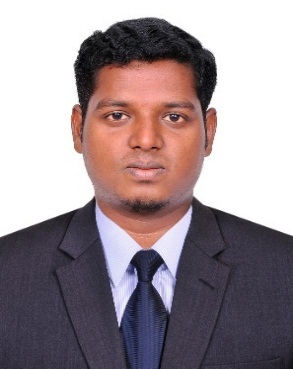 KERMALIN.352347@2freemail.com 	 CAREER OBJECTIVEDedication and hard work are the best investment I can make on any job.  I wish to explore my uniqueness in a challenging and creative environment and effectively grow and contribute my talents towards the goals of the organization.EDUCATION QUALIFICATIONMBA (HR & MARKETING) 1St Class – Panimalar Engineering College under Anna University Chennai India- 2014   B A (English) 1St Class – St. Joseph’s college (Autonomous) Trichy, India 2012.CAREER SUMMARY 1 year of HR Trainee experience in Automotive Company.2 years of Documentation Executive (Import & Export) experience in Shipping & Logistics Company. Have experience in controlling the Documents and projects.Proficient in MS Office SuiteHave a good knowledge on Import & Export documentation, LC shipment, Switch BL, Quotations and Arranging Transportation etc.  Have knowledge on recruitment, training and development, Performance Appraisal, Employee Welfare, Record Keeping, Administration.WORK EXPERIENCESHR Trainee - Yazaki Wiring Technologies Pvt Ltd. Chennai, India.  –2014 to 2015Documentation Executive- SeAir Global Logistics LLC. Dubai, UAE. – April 2015 to till nowTECHNICAL KNOWLEDGEProficient in MS Office (Excel, PowerPoint and Word)Operating System - Windows 98/2000/XPCurrent Employment:Company Name	      - SeAir Global logistics LLC	                                                            Designation	      - Documentation executivePeriod                                  - April 2015 – Till Now ROLES AND RESPONSIBILITIESEntire Export and Import Documentation (shipping document). Quotations, liaising with agents and get rates, updates to customers, billing instructions etc.Have a good knowledge on LC shipment, Switch BL and direct shipmentEnsure that all documentation meets export and Import regulations.Passing Import & Export Documents in Dubai Trade. Arranging Transportation from customer place to CFS Arrange details of shipments with forwarders, carriers as necessary for exportsFollowing up vessel schedule.Coordinating with warehouse for inspection & stuffingProcessing of documents for customs house. Preparing house bill of lading / master bill of lading Dispatching documents to customer on time. Following up the goods in transit. Tracking the consignment till it reaches to destination & informing delay/early reaching of consignment to customer with reason.Direct communicate with international suppliers, service providers, logistic companies etc.Practical knowledge about all CFS & Customs works / OperationHaving knowledge about all types Cargo examine/Process LCL as well as FCL.Previous Employment:Company Name	      - Yazaki Wiring Technologies Pvt Ltd	                                                            Designation	      -  HR Trainee Period                                 - Feb 2014– Feb 2015.ROLES AND RESPONSIBILITIESAssist the HR manager in planning of Organizational recruitment.Schedules examinations by coordinating appointments.Prepare the joining documents of recruitersControlled the records of employees.Maintaining daily attendance records of the employees.Analysing employee’s performance and report to HR manager.Working with the plant supervisors and managers to bring in people who would be dedicated in helping in company growth.Explaining the policies, rules &procedures, benefits, and what will be expected from them as new employees.Making sure that every employee is aware of safety procedures before they start to work at the facility. Submits employee data reports by assembling, preparing, and analysing data.Contributes to team effort by accomplishing related results as needed.PERSONAL STRENGTHSSelf-Confident, Sincere and enduring person to achieve goal.Keen and eager to learn new things.Flexible and can adapt to any working culture.Ability to work in a team and even to handle the teamPleasant with positive attitude.Ability to work quickly and accurately.Ability to work independently and meet deadlines.KEY SHILLSHighly motivated, strong work ethics, effective leader, strong analytic and communication skills with positive approach and innovative ideas and have an invaluable strength to qualify performance on job.I hereby declare that all the details furnished above are true to the best of my knowledge.